СОБРАНИЕ ПРЕДСТАВИТЕЛЕЙ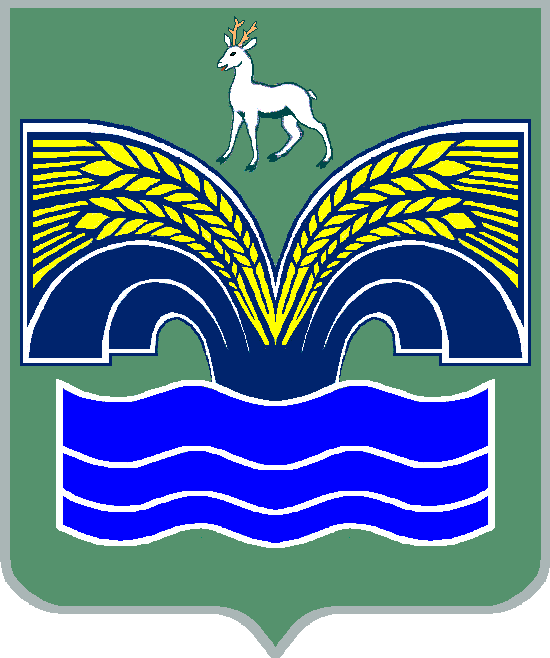 СЕЛЬСКОГО ПОСЕЛЕНИЯ СВЕТЛОЕ ПОЛЕМУНИЦИПАЛЬНОГО РАЙОНА КРАСНОЯРСКИЙСАМАРСКОЙ  ОБЛАСТИТРЕТЬЕГО СОЗЫВАРЕШЕНИЕот 18 октября 2022 г. № 34Об исполнении бюджета сельского поселения Светлое Поле муниципального района Красноярский Самарской области за 9 месяцев 2022 года	Рассмотрев утвержденный Постановлением Администрации сельского поселения Светлое Поле муниципального района Красноярский Самарской области от 18 октября 2022 года № 85 отчет  об исполнении  бюджета сельского поселения Светлое Поле муниципального района Красноярский Самарской области за 9 месяцев 2022 года и руководствуясь п. 4 ст. 77  Устава  сельского поселения Светлое Поле муниципального района Красноярский Самарской области, п. 5 ст. 43 Положения о бюджетном процессе сельского поселения Светлое Поле муниципального района Красноярский Самарской области, утвержденного Решением Собрания представителей сельского поселения Светлое Поле муниципального района Красноярский Самарской области  21.07.2017 года № 27, Собрание представителей сельского поселения Светлое Поле  РЕШИЛО:Отчет об исполнении бюджета сельского поселения Светлое Поле муниципального района Красноярский Самарской области за 9 месяцев 2022 года принять к сведению.Настоящее  решение вступает в силу со дня его принятия.Председатель Собрания представителейсельского поселения Светлое Полемуниципального района КрасноярскийСамарской области						            	В.Г. Черкашов